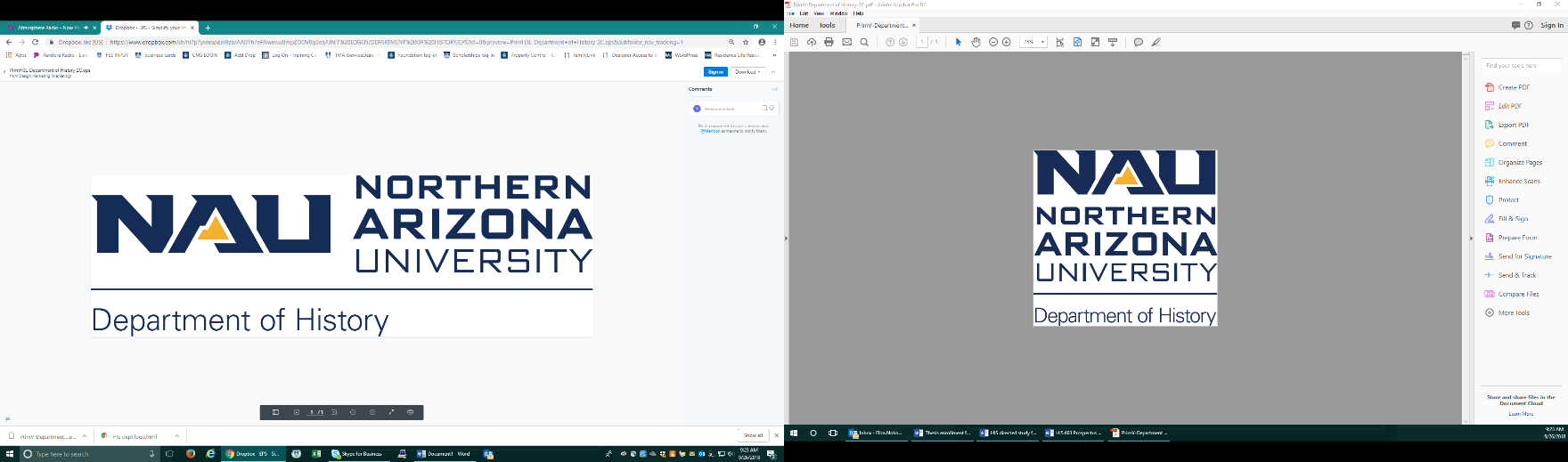 REQUEST FOR THESIS RESEARCH: HIS 699Name: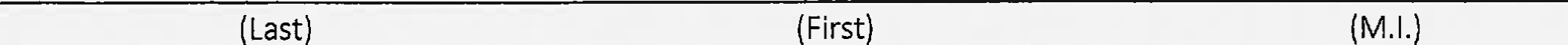 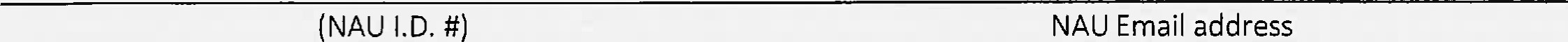 Program:                                                                       Semester/Year registering for:                                      Thesis Hrs. 		                                                                                                                                                                                                             1-9Students must provide a summary or description of project, outline of activities, deadlines, content and/or other requirements below. Attach a more detailed description on a separate sheet if needed.Print Faculty Advisor name:					Advisor Signature:				Print Department Chair name:					Chair Signature:				Permission # issued:						By:			Date:			REV 09/18